            РЕШЕНИЕ	               КАРАР            20.03.2018 	г.Елабуга	                          № 240СОВЕТ ЕЛАБУЖСКОГО МУНИЦИПАЛЬНОГОРАЙОНАРЕСПУБЛИКИ ТАТАРСТАН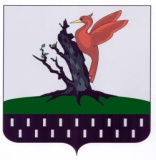 ТАТАРСТАН РЕСПУБЛИКАСЫАЛАБУГА  МУНИЦИПАЛЬРАЙОН   СОВЕТЫО внесении изменений в решение Совета Елабужского муниципального района от 17.11.2016 №116 «О наделении должностных лиц полномочиямипо составлению протоколов об административных правонарушениях» Во исполнение Закона Республики Татарстан от 30.07.2010 №60-ЗРТ «О наделении органов местного самоуправления муниципальных образований в Республике Татарстан государственными полномочиями Республики Татарстан  по определению перечня должностных лиц, уполномоченных составлять протоколы об административных правонарушениях» и в соответствии с Кодексом Республики Татарстан об административных правонарушениях, Уставом Елабужского муниципального района, Совет Елабужского муниципального районаРЕШИЛ:
        1. Внести изменения в решение Совета Елабужского муниципального района от 17.11.2016 №116, наделив правом составления протоколов об административных правонарушениях, предусмотренных статьями  2.1. (в отношении нарушений  законодательства Республики Татарстан о языках при указании на вывеске органа государственной власти Республики Татарстан, иного государственного органа, органа местного самоуправления, предприятия, учреждения, иной организации сведений о своем наименовании и иной подлежащей размещению на вывеске информации),  2.4.- 2.8, 2.12 - 2.14, 3.2 – 3.8, 3.10 (в отношении граждан), 3.11, 3.14-3.16, 4.4, 5.1, 5.2, 5.6 (в отношении муниципальных перевозок, осуществляемых на территории Елабужского муниципального района) Кодекса Республики Татарстан об административных правонарушениях  следующих должностных лиц органов местного самоуправления   Елабужского муниципального района- начальника отдела муниципального контроля  Елабужского муниципального района;- главных специалистов отдела муниципального контроля Елабужского муниципального района;- главных специалистов общественных пунктов охраны порядка.          - ведущих специалистов общественных пунктов охраны порядка2. Настоящее решение подлежит официальному опубликованию.3. Контроль за исполнением настоящего решения возложить на комиссию по вопросам муниципального устройства, правопорядку и депутатской этике.Председатель                                                                                    Г.Е. Емельянов